29 novembre 1947 : l'ONU décide de créer sur le territoire de Palestine (sans consultation des populations qui y vivent) deux États :* Un "État Juif" sur 56 % de la Palestine historique (territoire où les juifs représentent 32% de la population et possèdent 7% des terres)* Un "État Arabe" sur les 44 % restants.Conséquences : guerre civile et expulsion de 400 000 Palestiniens.14 mai 1948 : proclamation de l’État d’Israël.Conséquences : 1ère guerre arabe, Nakba (catastrophe) pour les Palestiniens et expulsion de 400 000 autres d’entre eux.1967 : guerre des 6 jours : Israël occupe toute la Palestine.Conséquences : premières colonies dans les territoires occupés et montée en puissance de la Résistance Palestinienne.1988 : reconnaissance de l’État d’Israël par l'OLP (Organisation de Libération de la Palestine) et amplification de la 1ère Intifada (révolte des pierres) commencée en 1987.1993 : accords d’Oslo : reconnaissance de l’OLP par Israël et réaffirmation de la reconnaissance de l’État d’Israël par Yasser Arafat représentant l’OLP.1995 : Assassinat d'Itzhak Rabin, premier ministre israélien par un Israélien extrémiste.Conséquences : La Paix compromise (jusqu’à ce jour) – Intensification de la colonisation (700 000 colons aujourd’hui) - Construction du mur - Bombardements et enfermement de Gaza - Points de contrôle partout (check-points) – Étouffement de l’économie palestinienne – Apartheid – Humiliations - Arrestations d’adultes et d’ENFANTS - Démolitions de maisons – Expulsions...afps-lyon@orange.fr 	1	Ne pas jeter ce document sur la place publique.ces abus ont fait l’objet de multiples résolutions de l’onu qui ne sont jamais respectées !À ce jour, 137 pays, dont la Suède, le Vatican… reconnaissent la Palestine comme un État à part entière.Il est maintenant urgent qu’à son tour la France reconnaisse sans RÉSERVE l'État de Palestine.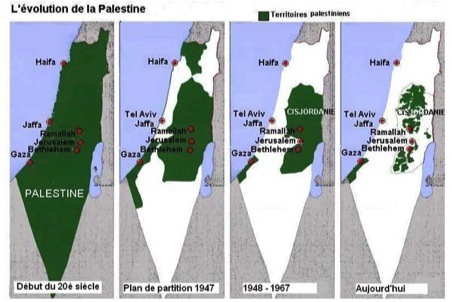 afps-lyon@orange.fr 	2	Ne pas jeter ce document sur la place publique.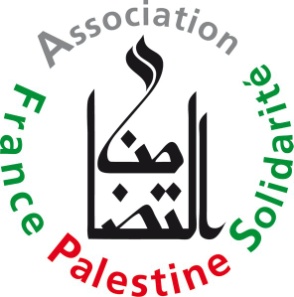 COMPRENDRELA PALESTINE